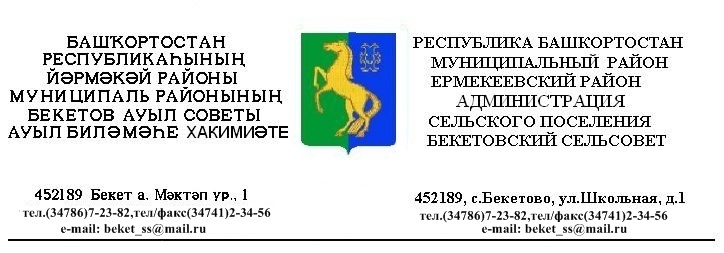                              бойорок                                                                 распоряжение         «24»  декабрь  2012 й               № 43 	                «24»  декабря   2012 г.                                   Об определении должностного лица, ответственного                               за рассмотрение вопросов правоприменительной практики                               в Администрации сельского поселения Бекетовский сельсовет                              муниципального района Ермекеевский  район Республики                              Башкортостан          Определить в соответствии с п. 2.1 статьи 6 Федерального закона от 21 ноября 2011 года № 329-ФЗ «О противодействии коррупции» должностным лицом, ответственным за рассмотрение не реже одного раза в квартал вопросов правоприменительной практики по результатам вступивших в законную силу решений судов, арбитражных судов о признании недействительными ненормативных правовых актов, незаконных решений и действий (бездействия)  в Администрации сельского поселения Бекетовский сельсовет муниципального района Ермекеевский район Республики Башкортостан в целях выработки и принятия мер по предупреждению и устранению причин выявленных нарушений Ахметшину Фанузу Камиловну – управляющего делами Администрации сельского поселения Бекетовский сельсовет муниципального района Ермекеевский район Республики Башкортостан.Глава сельского поселения                                З.З.Исламова Согласовано___________  Ф.К.Ахметшина 